Приложение 4.2.2Проект сюжетно – ролевой игры «Ателье»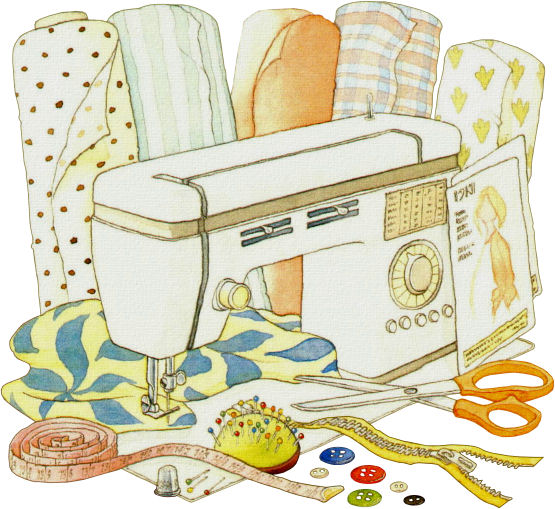 Старшая группаСИСТЕМНАЯ ПАУТИНКА ПО ПРОЕКТУИНФОРМАЦИОННАЯ КАРТА ПРОЕКТАПолное название проекта: «Мы играем в «ателье»Автор проекта: Гордиенко Л.В.Продолжительность проекта: среднесрочный (2 месяца)Тип проекта: творческийУчастники проекта: дети, педагоги, родителиВозраст детей: 5-6 лет	Проблема, значимая для детей, на решение которой направлен проект:  у Андрея сломалась молния на куртке. Что делать в таком случае? В группе имеются швейные инструменты (ножницы, разные виды тканей, выкройки, швейная машина, сантиметр). Как использовать их в игре?В связи с возникшими  проблемами мы с детьми решили организовать сюжетно-ролевую игру «Ателье»   Проект направлен на развитие у детей творческих способностей и культуры поведения, совершенствование их речи, формирование новых представлений о труде работников ателье.Цель проекта: обогащение социально-игрового опыта между детьми, развитие игровых умений по сюжету «Ателье»Задачи проекта:- для детей:Образовательные:•  Познакомить детей с профессиями швеи, закройщика, гладильщика, модельера.  •  Дать знания о процессе изготовления одежды, свойствах материала, из которого она сшита.•  Учить называть швейные инструменты и правильно пользоваться ими.•    Расширять и активизировать словарь: профессия, ателье, швея, закройщик, одежда, ткань, швейная машина, нитки, ножницы.Развивающие: • Развивать у детей любознательность, наблюдательность.•Формировать  умение действовать согласно принятой на себя роли, использовать различные предметы-заместители.•Развивать умение изменять свое ролевое поведение в соответствии с разными ролями партнеров, умение менять игровую роль и обозначать свою новую роль для партнеров в процессе развертывания игры.•Развивать ролевую речь.Воспитательные:• Воспитывать уважительное отношение к работникам ателье.•   Вызвать интерес и желание играть в «ателье».- для педагогов• Обогатить представления детей о работе швеи, закройщика, модельера.• Сформировать предметно-развивающую среду для проекта.•Развивать у детей  интерес к сюжетно-ролевой игре.•Формировать игровые умения  у детей.- для родителей• Закрепить полученную информацию с детьми.• Активизировать участие родителей в жизни детского сада (помощь в изготовлении атрибутов для игры).• Наблюдать за  самостоятельной игровой деятельностью детей в течение недели, делиться с воспитателями своими наблюдениями.Форма проведения итогового мероприятия проекта: развлечениеНазвание итогового мероприятия проекта: «Лесное ателье»Продукты проекта:- для детей:• рисунки, аппликации- для педагогов:• портфолио проекта «Мы играем в «ателье» (конспекты занятий, сюжетно-ролевых игр).- для родителей:• изготовление атрибутов для игры • наглядная информация (фотовыставка)Ожидаемые результаты по проекту- для детей:•  Появление интереса к профессиям швеи, модельера, закройщика. Расширение знаний об этих профессиях.•  Развитие связной речи, грамматического строя речи, творческой активности детей.• Развитие игровых умений у детей, обогащение самостоятельной детской деятельности.•  Повышение культуры поведения детей.- для педагогов:• умение планировать проектную деятельность- для родителей:• повышение активности в образовательном процессеПознаниеРассказ воспитателя «Кто одежду людям шьет»Рассматривание иллюстраций с изображением ателье, швейной фабрики, о профессии швеи, швейных инструментах.Рассматривание альбома «Как шьют одежду»Видео-презентация «Путешествие в ателье»Экскурсия в ателье. Беседа с работниками ателье.Наблюдение за  действиями швеи и других работников ателье. Рассматривание швейной машины, сантиметровой ленты для снятия мерок, манекена, выкроек одежды. Создание и оформление фото-выставки «Экскурсия в ателье»Знакомство со свойствами тканей.Дидактические игры «Что нужно для работы портному», «Кто больше скажет слов о профессии», «Одень куклу», «Где шьют одежду», «Отгадай по описанию», «Четвертый лишний», «Наряды для кукол», «Одень Машу на прогулку»«Заказ одежды в ателье», «Примерка одежды» (обучение диалогу)Чтение художественной литературыЗ.Александрова «Мишка»Н.Льдов «Швея»Братья Гримм «Храбрый портняжка»Н.Носов »Затейники», «Заплатка»С.Михалков «А что у вас?»А.Вестли «Две портнихи»К.Ушинский «Как рубашка в поле выросла»Милер Зденек «Кротик и штанишки»Т.Карнаухова «Ателье»Б.Заходер «Портниха»Загадки про одежду, головные уборыА.Коновалолов «Волшебная коробочка», «Иголочка»Рекомендации родителям по чтению художественной литературы по теме проектаКоммуникацияБеседы: «Что делают из ткани»,»Где шьют одежду и где ее покупают»,  «Как нужно вести себя в ателье»Ситуация: «Нужна ли нам ткань», «Что такое одежда. Нужна ли она нам»,  «Одежда бывает разная», «Когда что одеть и почему», «О чем может «рассказать» одежда», «Как звери открыли лесное ателье»Рассказ воспитателя о происхождении ткани, о видах тканей, их особенностях.Рассматривание картин «Швея» из серии «Кем быть?»,  набора последовательных картинок по ознаком-лению с трудом швеи, гладильщика, закрой-щика, модельера.Составление описа-тельных рассказов о предметах одежды, головных уборах и тканях, из которых они сделаныОтгадывание загадок о предметах одежды, о швейных инструментах.Речевые игры «Чего не стало?», «Что Кате, а что Катеньке?», «Ателье», «Какое платье?» (образование относительных прилагательных), «Что делает швея (прием-щица, закройщик) –глагольный словарьСоциализацияИгры в кукольном уголке «Одеваем куклу», «Пошив нарядов для кукол к празднику», «Приемщица принимает заказ», «Примерка одежды»Обыгрывание сюжетов игры «Лесное ателье» («Как лиса заказывала шубу», «Белка выбирает фасон платья», «Как волк примерял брюки», «Как заяц решил поменять шубку» » и т.д.)ТрудСовместный труд воспитателя и детей:изготовление атрибутов для игрыРаскладывание кусочков ткани в коробочкиПоручения по наведению порядка после опытов с тканьюИзготовление заготовок-силуэтов из разных видов тканейСтирка кукольного бельяБезопасностьБеседы: «Как обращаться со швейными принадлежностями»«Неряха-замараха» (бережное отношение к одежде)ЗдоровьеБеседа «Как ухаживать за одеждой»Физическая культураРазучивание и проведение  комплекса утренней гимнастики «Лесная зарядка», «Заячья зарядка»,«Звери и птицы»Пальчиковая гимнастика «Клубочки», «Иголочка»Физминутка «Рубашка», «Платье»Формы взаимодействия с семьей исоц.партнерамиЧтение художественной литературы детямПросмотр мультфильма по сказке «Пес и кот» Привлечение родителей к созданию атрибутов к игре (образцов тканей, выкроек)Изготовление коллекции «Пуговицы» Художественное творчествоРисование «Украшаем сарафан»Рисование образцов одеждыАппликация «Укрась платье», «Укрась салфетку»Закрашивание картинок в раскрасках с изображением предметов одеждыРисование по трафаретамУкрашение силуэтов одежды кусочками тканейМузыкаЕ.Кузнецова, муз. И.Пономарева ПортнихаДетская песня ПортнихаРежимные моментыУтренняя гимнастикаИгровая деятельность детей в утренний и вечерний отрезок времени Дидактические игры «Что  делает портной»Внесение в развивающую среду художественных произведений, иллюстраций, атрибутов для игры